T.C.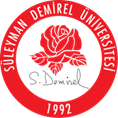 SÜLEYMAN DEMİREL ÜNİVERSİTESİSağlık, Kültür ve Spor Daire BaşkanlığıTopluluklar Şube MüdürlüğüTopluluk Üye FormuTopluluk Adı : ……………………………………………………………………………………………………………(Üye olmak istediğiniz her kulüp için ayrı form doldurunuz.)Adı-Soyadı: ……………………………………………………………………………………………………………Fakültesi/Yüksekokulu:……………………………………………………………………………………………………………Bölümü/Programı: ……………………………………………………………………………………………………………Öğrenci Numarası :…………………………………Cep Tel: ……………………………………………………………………………………………………………E-Posta: ……………………………………………………………………………………………………………Üye Olduğunuz Başka Öğrenci Topluluğu(varsa yazınız): ……………………………………………………………………………………………………………Adres: …………………………………………………………………………………………………………………………………………………………………………………………………………………………Üniversitemizin yasa ve yönetmeliklerine uyarak yukarıda belirttiğim öğrenci topluluk çalışmalarına üye olmak istiyorum	.../.../…	İMZA	Başvuru sahibinin isteği incelenerek topluluğa üyelik kaydı yapılmıştır.